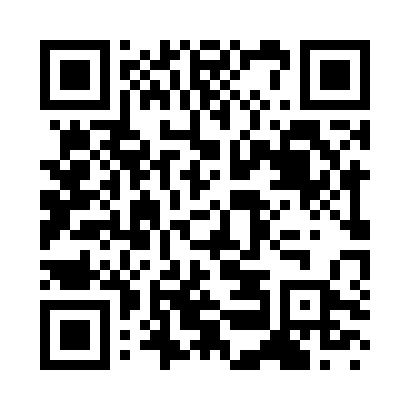 Ramadan times for Arba, ItalyMon 11 Mar 2024 - Wed 10 Apr 2024High Latitude Method: Angle Based RulePrayer Calculation Method: Muslim World LeagueAsar Calculation Method: HanafiPrayer times provided by https://www.salahtimes.comDateDayFajrSuhurSunriseDhuhrAsrIftarMaghribIsha11Mon4:494:496:2912:194:206:106:107:4412Tue4:474:476:2712:184:216:116:117:4513Wed4:454:456:2512:184:226:126:127:4714Thu4:434:436:2312:184:236:146:147:4815Fri4:414:416:2112:184:246:156:157:4916Sat4:394:396:1912:174:256:166:167:5117Sun4:374:376:1712:174:266:186:187:5218Mon4:344:346:1512:174:276:196:197:5419Tue4:324:326:1312:164:286:216:217:5520Wed4:304:306:1112:164:296:226:227:5721Thu4:284:286:0912:164:306:236:237:5922Fri4:264:266:0712:164:326:256:258:0023Sat4:244:246:0512:154:336:266:268:0224Sun4:224:226:0412:154:346:276:278:0325Mon4:194:196:0212:154:356:296:298:0526Tue4:174:176:0012:144:366:306:308:0627Wed4:154:155:5812:144:376:316:318:0828Thu4:134:135:5612:144:386:336:338:1029Fri4:104:105:5412:134:396:346:348:1130Sat4:084:085:5212:134:406:356:358:1331Sun5:065:066:501:135:407:377:379:141Mon5:045:046:481:135:417:387:389:162Tue5:015:016:461:125:427:397:399:183Wed4:594:596:441:125:437:417:419:194Thu4:574:576:421:125:447:427:429:215Fri4:554:556:401:115:457:437:439:236Sat4:524:526:381:115:467:457:459:247Sun4:504:506:371:115:477:467:469:268Mon4:484:486:351:115:487:477:479:289Tue4:454:456:331:105:497:497:499:3010Wed4:434:436:311:105:507:507:509:31